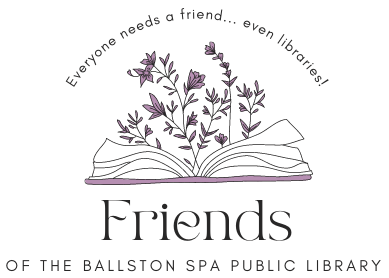 AgendaThursday Dec. 21, 2023 6 p.m.AgendaWelcome and introduction (5 minutes).Approval of minutes – All (5 minutes).Treasurer’s report – Meredith (10 minutes).Preparation for Dan Berggran Rescheduled Conference – Thurs. Jan. 25 (30 minutes)PublicityFoodDonation for admission $10 – how to “display this” events/interest in FOBSPLCollection of names and e-mail addresses at the door for future Dance Fling – Thursday Feb. 29 – Where are we with this? (20 minutes)LocationPreparationMembership Campaign – Renewal email has been sent out. Please renew your membership (5 minutes)Member Concerns – All (10 minutes) Next meeting Thurs. Jan. 19 at 6 p.m. This will also be our Annual Meeting, which will include the election of officers and an annual report to the membership.21 Milton Ave, Ballston Spa, NY 12020. Find us on the library website https://bspl.sals.edu(518) 885 5022